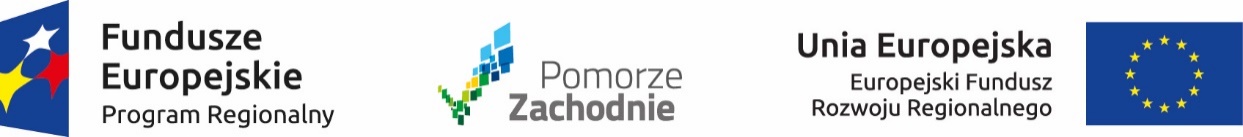 BZP-6.271.1.21.2020.APOgłoszenie nr 558624-N-2020 z dnia 2020-07-09 r.
Gmina Miasto Koszalin-Urząd Miejski: Wykonanie i dostawa materiałów reklamowych w ramach projektu pn. „Inwestycje w zintegrowaną infrastrukturę związaną z transportem niskoemisyjnym na terenie Koszalina”
OGŁOSZENIE O ZAMÓWIENIU - DostawyZamieszczanie ogłoszenia: Zamieszczanie obowiązkoweOgłoszenie dotyczy: Zamówienia publicznegoZamówienie dotyczy projektu lub programu współfinansowanego ze środków Unii EuropejskiejTak
Nazwa projektu lub programu
Inwestycje w zintegrowaną infrastrukturę związaną z transportem niskoemisyjnym na terenie KoszalinaO zamówienie mogą ubiegać się wyłącznie zakłady pracy chronionej oraz wykonawcy, których działalność, lub działalność ich wyodrębnionych organizacyjnie jednostek, które będą realizowały zamówienie, obejmuje społeczną i zawodową integrację osób będących członkami grup społecznie marginalizowanychNie
Należy podać minimalny procentowy wskaźnik zatrudnienia osób należących do jednej lub więcej kategorii, o których mowa w art. 22 ust. 2 ustawy Pzp, nie mniejszy niż 30%, osób zatrudnionych przez zakłady pracy chronionej lub wykonawców albo ich jednostki (w %)SEKCJA I: ZAMAWIAJĄCYPostępowanie przeprowadza centralny zamawiającyNiePromocja projektu "Inwestycje w zintegrowaną infrastrukturę związaną z transportem niskoemisyjnym na terenie Koszalina" jest współfinansowana ze środków Europejskiego Funduszu Rozwoju Regionalnego w ramach Regionalnego Programu Operacyjnego Województwa Zachodniopomorskiego 2014-2020Postępowanie przeprowadza podmiot, któremu zamawiający powierzył/powierzyli przeprowadzenie postępowaniaNieInformacje na temat podmiotu któremu zamawiający powierzył/powierzyli prowadzenie postępowania:
Postępowanie jest przeprowadzane wspólnie przez zamawiającychNie
Jeżeli tak, należy wymienić zamawiających, którzy wspólnie przeprowadzają postępowanie oraz podać adresy ich siedzib, krajowe numery identyfikacyjne oraz osoby do kontaktów wraz z danymi do kontaktów:
Postępowanie jest przeprowadzane wspólnie z zamawiającymi z innych państw członkowskich Unii EuropejskiejNieW przypadku przeprowadzania postępowania wspólnie z zamawiającymi z innych państw członkowskich Unii Europejskiej – mające zastosowanie krajowe prawo zamówień publicznych:
Informacje dodatkowe:I. 1) NAZWA I ADRES: Gmina Miasto Koszalin-Urząd Miejski, krajowy numer identyfikacyjny 33092080200000, ul. Rynek Staromiejski  6-7 , 75-007  Koszalin, woj. zachodniopomorskie, państwo Polska, tel. 94 3488600, e-mail regina.fibingier@um.koszalin.pl, faks 94 3488625.
Adres strony internetowej (URL): www.bip.koszalin.pl
Adres profilu nabywcy:
Adres strony internetowej pod którym można uzyskać dostęp do narzędzi i urządzeń lub formatów plików, które nie są ogólnie dostępneI. 2) RODZAJ ZAMAWIAJĄCEGO: Administracja samorządowa
I.3) WSPÓLNE UDZIELANIE ZAMÓWIENIA (jeżeli dotyczy):Podział obowiązków między zamawiającymi w przypadku wspólnego przeprowadzania postępowania, w tym w przypadku wspólnego przeprowadzania postępowania z zamawiającymi z innych państw członkowskich Unii Europejskiej (który z zamawiających jest odpowiedzialny za przeprowadzenie postępowania, czy i w jakim zakresie za przeprowadzenie postępowania odpowiadają pozostali zamawiający, czy zamówienie będzie udzielane przez każdego z zamawiających indywidualnie, czy zamówienie zostanie udzielone w imieniu i na rzecz pozostałych zamawiających):
I.4) KOMUNIKACJA:
Nieograniczony, pełny i bezpośredni dostęp do dokumentów z postępowania można uzyskać pod adresem (URL)Nie
Adres strony internetowej, na której zamieszczona będzie specyfikacja istotnych warunków zamówieniaTak
www.bip.koszalin.pl
Dostęp do dokumentów z postępowania jest ograniczony - więcej informacji można uzyskać pod adresemTak
Urząd Miejski w Koszalinie, Biuro Zamówień Publicznych, ul. Adama Mickiewicza 26, 75 - 004 Koszalin, I piętro - pokój nr 24 (dane kontaktowe: tel./fax 94 3488656, e-mail: anna.podolanczyk@um.koszalin.pl)
Oferty lub wnioski o dopuszczenie do udziału w postępowaniu należy przesyłać:
ElektronicznieNie
adresDopuszczone jest przesłanie ofert lub wniosków o dopuszczenie do udziału w postępowaniu w inny sposób:
Nie
Inny sposób:
Wymagane jest przesłanie ofert lub wniosków o dopuszczenie do udziału w postępowaniu w inny sposób:
Tak
Inny sposób:
Wymagane jest przesyłanie ofert w formie pisemnej - za pośrednictwem operatora pocztowego, w rozumieniu ustawy z dnia 23 listopada 2012 r. - Prawo pocztowe (t.j. Dz. U. z 2020 r. poz. 1041), osobiście lub za pośrednictwem posłańca
Adres:
Urząd Miejski w Koszalinie, Biuro Zamówień Publicznych, ul. A. Mickiewicza 26, 75 - 004 Koszalin, I piętro - pokój nr 24
Komunikacja elektroniczna wymaga korzystania z narzędzi i urządzeń lub formatów plików, które nie są ogólnie dostępneNie
Nieograniczony, pełny, bezpośredni i bezpłatny dostęp do tych narzędzi można uzyskać pod adresem: (URL)SEKCJA II: PRZEDMIOT ZAMÓWIENIA
II.1) Nazwa nadana zamówieniu przez zamawiającego: Wykonanie i dostawa materiałów reklamowych w ramach projektu pn. „Inwestycje w zintegrowaną infrastrukturę związaną z transportem niskoemisyjnym na terenie Koszalina”
Numer referencyjny: BZP-6.271.1.21.2020.AP
Przed wszczęciem postępowania o udzielenie zamówienia przeprowadzono dialog technicznyNie
II.2) Rodzaj zamówienia: Dostawy
II.3) Informacja o możliwości składania ofert częściowych
Zamówienie podzielone jest na części:Nie
Oferty lub wnioski o dopuszczenie do udziału w postępowaniu można składać w odniesieniu do:Zamawiający zastrzega sobie prawo do udzielenia łącznie następujących części lub grup części:
Maksymalna liczba części zamówienia, na które może zostać udzielone zamówienie jednemu wykonawcy:

II.4) Krótki opis przedmiotu zamówienia (wielkość, zakres, rodzaj i ilość dostaw, usług lub robót budowlanych lub określenie zapotrzebowania i wymagań ) a w przypadku partnerstwa innowacyjnego - określenie zapotrzebowania na innowacyjny produkt, usługę lub roboty budowlane: Przedmiotem zamówienia jest wykonanie i dostawa materiałów reklamowych w ramach projektu pn. „Inwestycje w zintegrowaną infrastrukturę związaną z transportem niskoemisyjnym na terenie Koszalina”: Kamizelka odblaskowa dla dorosłych - 250 szt., Kamizelka odblaskowa dla dzieci - 250 szt., Koszulka typu T-shirt dla dorosłych - 500 szt., Koszulka typu T-shirt dla dzieci - 250 szt., Brelok metalowy do kluczy - 250 szt., Smycz/ taśma - 500 szt., Opaska odblaskowa - 1000 szt., Plecak/worek - 250 szt., Torba/sakwa na telefon - 250 szt., Długopis - 1500 szt. Szczegółowe określenie przedmiotu zamówienia zawarte jest w Rozdziale II SIWZ oraz w projekcie umowy zawartym w Rozdziale V SIWZ.

II.5) Główny kod CPV: 22462000-6
Dodatkowe kody CPV:
II.6) Całkowita wartość zamówienia (jeżeli zamawiający podaje informacje o wartości zamówienia):
Wartość bez VAT: 22291,75
Waluta:PLN
(w przypadku umów ramowych lub dynamicznego systemu zakupów – szacunkowa całkowita maksymalna wartość w całym okresie obowiązywania umowy ramowej lub dynamicznego systemu zakupów)
II.7) Czy przewiduje się udzielenie zamówień, o których mowa w art. 67 ust. 1 pkt 6 i 7 lub w art. 134 ust. 6 pkt 3 ustawy Pzp: Nie
Określenie przedmiotu, wielkości lub zakresu oraz warunków na jakich zostaną udzielone zamówienia, o których mowa w art. 67 ust. 1 pkt 6 lub w art. 134 ust. 6 pkt 3 ustawy Pzp:
II.8) Okres, w którym realizowane będzie zamówienie lub okres, na który została zawarta umowa ramowa lub okres, na który został ustanowiony dynamiczny system zakupów:
miesiącach:    lub dniach: 28
lub
data rozpoczęcia:   lub zakończenia:
II.9) Informacje dodatkowe: Termin realizacji zamówienia: do 4 tygodni od dnia zawarcia umowySEKCJA III: INFORMACJE O CHARAKTERZE PRAWNYM, EKONOMICZNYM, FINANSOWYM I TECHNICZNYMIII.1) WARUNKI UDZIAŁU W POSTĘPOWANIUIII.1.1) Kompetencje lub uprawnienia do prowadzenia określonej działalności zawodowej, o ile wynika to z odrębnych przepisów
Określenie warunków:
Informacje dodatkowe
III.1.2) Sytuacja finansowa lub ekonomiczna
Określenie warunków:
Informacje dodatkowe
III.1.3) Zdolność techniczna lub zawodowa
Określenie warunków: Wykonawca spełni warunek jeżeli wykaże, że: w okresie ostatnich trzech lat przed upływem terminu składania ofert, a jeżeli okres prowadzenia działalności jest krótszy – w tym okresie należycie wykonał lub wykonuje co najmniej dwa zamówienia polegające na wykonaniu i dostarczeniu materiałów reklamowych o wartości co najmniej 5 000,00 zł brutto każde.
Zamawiający wymaga od wykonawców wskazania w ofercie lub we wniosku o dopuszczenie do udziału w postępowaniu imion i nazwisk osób wykonujących czynności przy realizacji zamówienia wraz z informacją o kwalifikacjach zawodowych lub doświadczeniu tych osób: Nie
Informacje dodatkowe:III.2) PODSTAWY WYKLUCZENIAIII.2.1) Podstawy wykluczenia określone w art. 24 ust. 1 ustawy Pzp
III.2.2) Zamawiający przewiduje wykluczenie wykonawcy na podstawie art. 24 ust. 5 ustawy Pzp Nie Zamawiający przewiduje następujące fakultatywne podstawy wykluczenia:
III.3) WYKAZ OŚWIADCZEŃ SKŁADANYCH PRZEZ WYKONAWCĘ W CELU WSTĘPNEGO POTWIERDZENIA, ŻE NIE PODLEGA ON WYKLUCZENIU ORAZ SPEŁNIA WARUNKI UDZIAŁU W POSTĘPOWANIU ORAZ SPEŁNIA KRYTERIA SELEKCJIOświadczenie o niepodleganiu wykluczeniu oraz spełnianiu warunków udziału w postępowaniu
Tak
Oświadczenie o spełnianiu kryteriów selekcji
NieIII.4) WYKAZ OŚWIADCZEŃ LUB DOKUMENTÓW , SKŁADANYCH PRZEZ WYKONAWCĘ W POSTĘPOWANIU NA WEZWANIE ZAMAWIAJACEGO W CELU POTWIERDZENIA OKOLICZNOŚCI, O KTÓRYCH MOWA W ART. 25 UST. 1 PKT 3 USTAWY PZP:III.5) WYKAZ OŚWIADCZEŃ LUB DOKUMENTÓW SKŁADANYCH PRZEZ WYKONAWCĘ W POSTĘPOWANIU NA WEZWANIE ZAMAWIAJACEGO W CELU POTWIERDZENIA OKOLICZNOŚCI, O KTÓRYCH MOWA W ART. 25 UST. 1 PKT 1 USTAWY PZPIII.5.1) W ZAKRESIE SPEŁNIANIA WARUNKÓW UDZIAŁU W POSTĘPOWANIU:
1) Wykaz dostaw wykonanych a w przypadku świadczeń okresowych lub ciągłych również wykonywanych w okresie ostatnich trzech lat przed upływem terminu składania ofert, a jeżeli okres prowadzenia działalności jest krótszy – w tym okresie, wraz z podaniem ich wartości, przedmiotu, dat wykonania i podmiotów, na rzecz których dostawy zostały wykonane - złożony na formularzu zgodnym ze wzorem zawartym w Rozdziale III SIWZ. 2) Dowody określające, czy wskazane dostawy zostały wykonane lub są wykonywane należycie. UWAGA! Dowodami, o których mowa powyżej, są: referencje bądź inne dokumenty wystawione przez podmiot, na rzecz którego dostawy były wykonywane, a w przypadku świadczeń okresowych lub ciągłych są wykonywane, a jeżeli z uzasadnionej przyczyny o obiektywnym charakterze Wykonawca nie jest w stanie uzyskać tych dokumentów – oświadczenie Wykonawcy. W przypadku świadczeń okresowych lub ciągłych nadal wykonywanych referencje bądź inne dokumenty potwierdzające ich należyte wykonywanie powinny być wydane nie wcześniej niż trzy miesiące przed upływem terminu składania ofert.
III.5.2) W ZAKRESIE KRYTERIÓW SELEKCJI:
III.6) WYKAZ OŚWIADCZEŃ LUB DOKUMENTÓW SKŁADANYCH PRZEZ WYKONAWCĘ W POSTĘPOWANIU NA WEZWANIE ZAMAWIAJACEGO W CELU POTWIERDZENIA OKOLICZNOŚCI, O KTÓRYCH MOWA W ART. 25 UST. 1 PKT 2 USTAWY PZPIII.7) INNE DOKUMENTY NIE WYMIENIONE W pkt III.3) - III.6)1. W terminie 3 dni od dnia zamieszczenia na stronie internetowej informacji, o której mowa w art. 86 ust. 5 ustawy PZP, przekaże Zamawiającemu oświadczenie o przynależności albo braku przynależności do tej samej grupy kapitałowej, o której mowa w art. 24 ust. 1 pkt 23 ustawy PZP. Wraz ze złożeniem oświadczenia, Wykonawca może przedstawić dokumenty bądź informacje potwierdzające, że powiązania z innym Wykonawcą nie prowadzą do zakłócenia konkurencji w postępowaniu o udzielenie zamówienia. 2. W przypadku, gdy Wykonawcę reprezentuje pełnomocnik, Pełnomocnictwo do reprezentowania Wykonawcy określające jego zakres winno być również złożone wraz z ofertą i podpisane przez osoby uprawnione do reprezentowania wykonawcy. Pełnomocnictwo należy złożyć w oryginale, w przypadku kserokopii pełnomocnictwo musi być poświadczone notarialnie.SEKCJA IV: PROCEDURAIV.1) OPIS
IV.1.1) Tryb udzielenia zamówienia: Przetarg nieograniczony
IV.1.2) Zamawiający żąda wniesienia wadium:Nie
Informacja na temat wadium

IV.1.3) Przewiduje się udzielenie zaliczek na poczet wykonania zamówienia:Nie
Należy podać informacje na temat udzielania zaliczek:

IV.1.4) Wymaga się złożenia ofert w postaci katalogów elektronicznych lub dołączenia do ofert katalogów elektronicznych:Nie
Dopuszcza się złożenie ofert w postaci katalogów elektronicznych lub dołączenia do ofert katalogów elektronicznych:
Nie
Informacje dodatkowe:

IV.1.5.) Wymaga się złożenia oferty wariantowej:Nie
Dopuszcza się złożenie oferty wariantowej
Nie
Złożenie oferty wariantowej dopuszcza się tylko z jednoczesnym złożeniem oferty zasadniczej:
Nie
IV.1.6) Przewidywana liczba wykonawców, którzy zostaną zaproszeni do udziału w postępowaniu
(przetarg ograniczony, negocjacje z ogłoszeniem, dialog konkurencyjny, partnerstwo innowacyjne)Liczba wykonawców  
Przewidywana minimalna liczba wykonawców
Maksymalna liczba wykonawców  
Kryteria selekcji wykonawców:
IV.1.7) Informacje na temat umowy ramowej lub dynamicznego systemu zakupów:Umowa ramowa będzie zawarta:
Czy przewiduje się ograniczenie liczby uczestników umowy ramowej:
Przewidziana maksymalna liczba uczestników umowy ramowej:
Informacje dodatkowe:
Zamówienie obejmuje ustanowienie dynamicznego systemu zakupów:
Adres strony internetowej, na której będą zamieszczone dodatkowe informacje dotyczące dynamicznego systemu zakupów:
Informacje dodatkowe:
W ramach umowy ramowej/dynamicznego systemu zakupów dopuszcza się złożenie ofert w formie katalogów elektronicznych:
Przewiduje się pobranie ze złożonych katalogów elektronicznych informacji potrzebnych do sporządzenia ofert w ramach umowy ramowej/dynamicznego systemu zakupów:

IV.1.8) Aukcja elektroniczna
Przewidziane jest przeprowadzenie aukcji elektronicznej (przetarg nieograniczony, przetarg ograniczony, negocjacje z ogłoszeniem) Nie
Należy podać adres strony internetowej, na której aukcja będzie prowadzona:

Należy wskazać elementy, których wartości będą przedmiotem aukcji elektronicznej:
Przewiduje się ograniczenia co do przedstawionych wartości, wynikające z opisu przedmiotu zamówienia:

Należy podać, które informacje zostaną udostępnione wykonawcom w trakcie aukcji elektronicznej oraz jaki będzie termin ich udostępnienia:
Informacje dotyczące przebiegu aukcji elektronicznej:
Jaki jest przewidziany sposób postępowania w toku aukcji elektronicznej i jakie będą warunki, na jakich wykonawcy będą mogli licytować (minimalne wysokości postąpień):
Informacje dotyczące wykorzystywanego sprzętu elektronicznego, rozwiązań i specyfikacji technicznych w zakresie połączeń:
Wymagania dotyczące rejestracji i identyfikacji wykonawców w aukcji elektronicznej:
Informacje o liczbie etapów aukcji elektronicznej i czasie ich trwania:
Czas trwania:
Czy wykonawcy, którzy nie złożyli nowych postąpień, zostaną zakwalifikowani do następnego etapu:
Warunki zamknięcia aukcji elektronicznej:

IV.2) KRYTERIA OCENY OFERT
IV.2.1) Kryteria oceny ofert:
IV.2.2) Kryteria
IV.2.3) Zastosowanie procedury, o której mowa w art. 24aa ust. 1 ustawy Pzp (przetarg nieograniczony)
Tak
IV.3) Negocjacje z ogłoszeniem, dialog konkurencyjny, partnerstwo innowacyjne
IV.3.1) Informacje na temat negocjacji z ogłoszeniem
Minimalne wymagania, które muszą spełniać wszystkie oferty:
Przewidziane jest zastrzeżenie prawa do udzielenia zamówienia na podstawie ofert wstępnych bez przeprowadzenia negocjacji
Przewidziany jest podział negocjacji na etapy w celu ograniczenia liczby ofert:
Należy podać informacje na temat etapów negocjacji (w tym liczbę etapów):
Informacje dodatkowe
IV.3.2) Informacje na temat dialogu konkurencyjnego
Opis potrzeb i wymagań zamawiającego lub informacja o sposobie uzyskania tego opisu:
Informacja o wysokości nagród dla wykonawców, którzy podczas dialogu konkurencyjnego przedstawili rozwiązania stanowiące podstawę do składania ofert, jeżeli zamawiający przewiduje nagrody:
Wstępny harmonogram postępowania:
Podział dialogu na etapy w celu ograniczenia liczby rozwiązań:
Należy podać informacje na temat etapów dialogu:
Informacje dodatkowe:

IV.3.3) Informacje na temat partnerstwa innowacyjnego
Elementy opisu przedmiotu zamówienia definiujące minimalne wymagania, którym muszą odpowiadać wszystkie oferty:
Podział negocjacji na etapy w celu ograniczeniu liczby ofert podlegających negocjacjom poprzez zastosowanie kryteriów oceny ofert wskazanych w specyfikacji istotnych warunków zamówienia:
Informacje dodatkowe:
IV.4) Licytacja elektroniczna
Adres strony internetowej, na której będzie prowadzona licytacja elektroniczna:Adres strony internetowej, na której jest dostępny opis przedmiotu zamówienia w licytacji elektronicznej:Wymagania dotyczące rejestracji i identyfikacji wykonawców w licytacji elektronicznej, w tym wymagania techniczne urządzeń informatycznych:Sposób postępowania w toku licytacji elektronicznej, w tym określenie minimalnych wysokości postąpień:Informacje o liczbie etapów licytacji elektronicznej i czasie ich trwania:Czas trwania:
Wykonawcy, którzy nie złożyli nowych postąpień, zostaną zakwalifikowani do następnego etapu:Termin składania wniosków o dopuszczenie do udziału w licytacji elektronicznej:
Data: godzina:
Termin otwarcia licytacji elektronicznej:Termin i warunki zamknięcia licytacji elektronicznej:
Istotne dla stron postanowienia, które zostaną wprowadzone do treści zawieranej umowy w sprawie zamówienia publicznego, albo ogólne warunki umowy, albo wzór umowy:
Wymagania dotyczące zabezpieczenia należytego wykonania umowy:
Informacje dodatkowe:IV.5) ZMIANA UMOWY
Przewiduje się istotne zmiany postanowień zawartej umowy w stosunku do treści oferty, na podstawie której dokonano wyboru wykonawcy: Nie
Należy wskazać zakres, charakter zmian oraz warunki wprowadzenia zmian:

IV.6) INFORMACJE ADMINISTRACYJNE
IV.6.1) Sposób udostępniania informacji o charakterze poufnym (jeżeli dotyczy):
Środki służące ochronie informacji o charakterze poufnym

IV.6.2) Termin składania ofert lub wniosków o dopuszczenie do udziału w postępowaniu:
Data: 2020-07-21, godzina: 10:00,
Skrócenie terminu składania wniosków, ze względu na pilną potrzebę udzielenia zamówienia (przetarg nieograniczony, przetarg ograniczony, negocjacje z ogłoszeniem):
Nie
Wskazać powody:
Język lub języki, w jakich mogą być sporządzane oferty lub wnioski o dopuszczenie do udziału w postępowaniu
> język polski
IV.6.3) Termin związania ofertą: do: okres w dniach: 30 (od ostatecznego terminu składania ofert)
IV.6.4) Przewiduje się unieważnienie postępowania o udzielenie zamówienia, w przypadku nieprzyznania środków, które miały być przeznaczone na sfinansowanie całości lub części zamówienia: Nie
IV.6.5) Informacje dodatkowe:
ZAŁĄCZNIK I - INFORMACJE DOTYCZĄCE OFERT CZĘŚCIOWYCHKryteriaZnaczeniecena60,00skrócenie terminu realizacji zamówienia40,00